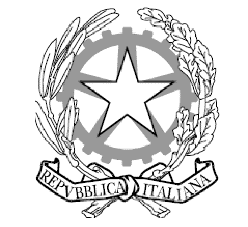 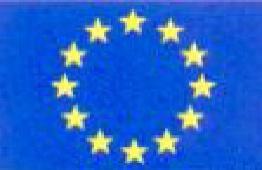 LICEO SCIENTIFICO STATALE “FRANCESCO SEVERI”Liceo Scientifico - Liceo Scienze Applicate- Liceo Linguistico – Liceo MusicaleViale L. D’Orsi, 5 – 80053 Castellammare di Stabia (NA)CHECK-LIST DI AUTOVALUTAZIONE DI ATTIVITÀ SVOLTEUtilizzare questo questionario in fase di progettazione didattica del PDP e/o in fase di verifica del lavoro svolto per valutare se è stato realizzato un vero strumento di flessibilità didattica.		PIANOSINOIN PARTESono definiti chiaramente gli obiettivi sul piano degli apprendimenti e delle relazioni?Sono articolati i passi del percorso?Sono definiti i tempi di raggiungimento dei traguardi intermedi e quelli finali?Sono descritte le strategie utilizzate (compresi gli adattamenti, gli strumenti compensativi, le misure dispensative ecc.)?Sono esplicitati i criteri di verifica degli obiettivi?DIDATTICOVengono esplicitati obiettivi e interventi a livello di singole discipline?Vengono esplicitati obiettivi e interventi a livello di abilità strumentali (lettura, scrittura e calcolo)?Vengono esplicitati obiettivi e interventi a livello di abilità trasversali e sociali (metodo di studio, motivazioni ecc.)?Vengono individuati le metodologie utilizzate (cooperative learning, TIC ecc.)?Vengono descritti gli adattamenti negli spazi, nei temi, nei materiali e nelle procedure didattiche?                                         PERSONALIZZATOVengono analizzate con attenzione le criticità e le debolezze mostrate dallo studente/studentessa?Vengono evidenziati i punti di forza e le abilità residue dello studente/studentessa?Viene considerato lo stile di apprendimento dello studente/studentessa?Vengono considerate le opportunità già presenti nel contesto classe?Vengono considerati i possibili ostacoli già presenti nel contesto classe?